Mount Litera Zee School Haridwar In Association with REGISTRATION FORM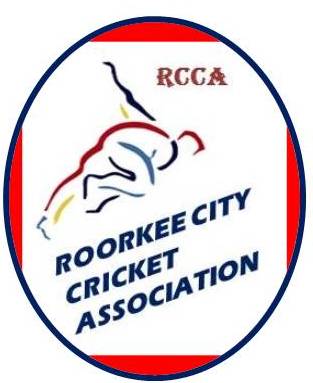 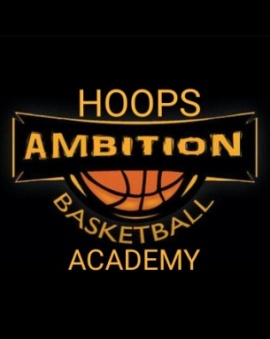 I certify that my child is in good health and may participate in physical activity associated with the camp's vigorous athletic program, without limitations. I would like my child to attend the Basketball/ Cricket  Coaching Camp being conducted by you at Mount Litera Zee School, Haridwar from  22 March,2018 to 26 March,2018. I undertake not to hold Mount Litera Zee School, Haridwar or Mr. Lakshya  and Mr. Musharrat responsible/ liable for any injury etc. which my ward / child may sustain during the camp. I also undertake the responsibility of dropping and picking my child / ward in time for / from the designated  bus stop.Document required:-1.  NON OBJECTION CERTIFICATE FROM PARENT'SPaste Latest passport size photograph in school uniformNAMEFATHER NAMEMOTHER NAMEADDRESSD.O.BSEXEVENTSCHOOLCLASSCONTACT NO.AGE-WEIGHT-HEIGHT-BUS STOP-NAME OF THE PARENTADDRESSDATESIGNATURE OF PARENT